Адрес места БРТСМарка БРТСЦвет БРТСГосударственный регистрационный знакДата размещения уведомленияг.Москва, г.Московский, мкр.1, стр.56АИЖ 2717БаклажанТ344ЕУ4318.12.2017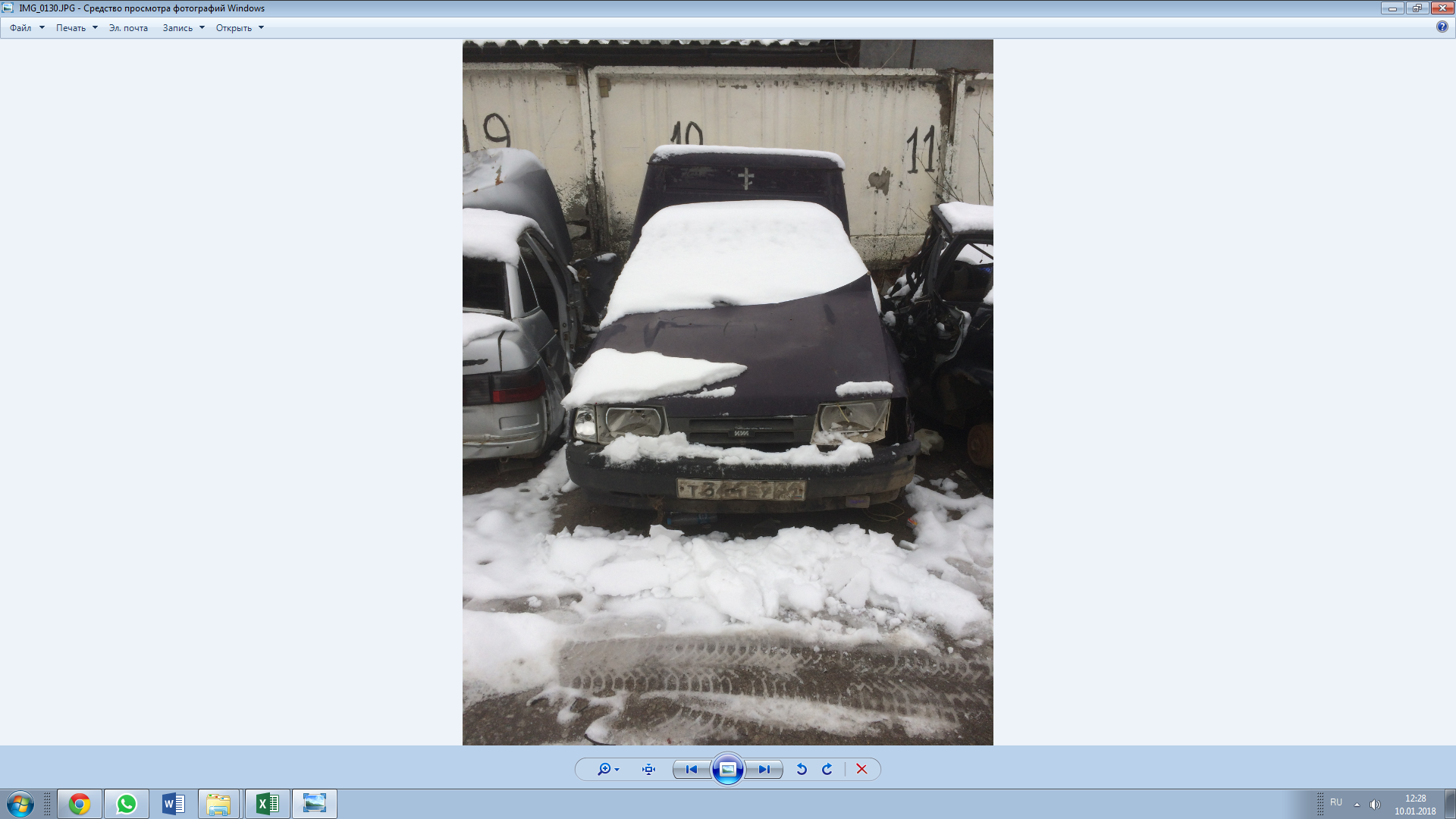 